Проект «Вездесущее, мешающее, необходимое» 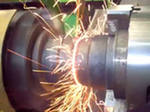 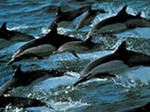 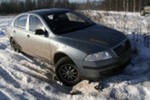 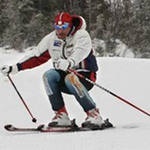 Критерии самооценки работы в группыКритерий
(за каждый критерий – от 0 до 5 баллов)Моя 
оценка Оценка группыКомментарий учителяЯ пытался внести максимальный вклад в работу группыЯ  умею выслушивать чужие аргументы, принимать другую точку зренияЯ умею объяснять свою точку зрения, приводить доводы и убеждатьЯ отстаиваю свое мнение корректноЯ готов(а)  принимать новые и неожиданные идеи,  отличающиеся от моего первоначального мненияЯ пытаюсь выяснить все взгляды на проблему, чтобы решить ее комплексноЯ умею формулировать проблему и разбивать ее на отдельные задачиЯ умею работать в команде: иногда  – брать на себя ответственность, иногда - подчинятьсяУтверждениеВаш комментарийНаша группа работала как единая командаМы сотрудничали и решали наши проблемы вместеМы обсуждали решения и принимали решения вместеМы поддерживали друг друга и помогали друг другуВ нашей группе уважается мнение каждогоВ нашей группе ценятся таланты и способности каждого